Superintendent’s Memo #263-18
COMMONWEALTH of VIRGINIA 
Department of Education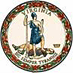 DATE: September 21, 2018TO: Division SuperintendentsFROM: James F. Lane, Superintendent of Public InstructionSUBJECT: Updates to Computer Science Course CodesAs part of the new Computer Science Standards of Learning, several new courses have been developed. They are designed to cover a variety of Computer Science topics and can be taken sequentially. The following SCED codes have been assigned to the new Computer Science courses. Please use these codes if offering one of the new courses.Computer Science Foundations: 10020Computer Science Principles: 10011Computer Science Programming: 10021Middle School Computer Science Elective: 10022In addition, the SCED code for AP Computer Science AB has been removed effective immediately. If you have a course registered with the code 10158 (AP Computer Science AB), please use the code 10157 (AP Computer Science A) instead. There are no other changes to existing Computer Science related SCED codes.If you have any questions or need additional information, please contact Timothy Ellis, Computer Science Specialist, by email at timothy.ellis@doe.virginia.gov or by telephone at (804) 225-3489.JFL/TM/ce